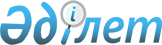 О внесении изменений и дополнения в постановление Правительства Республики Казахстан от 12 февраля 2013 года № 125 "Об утверждении Правил выполнения гарантий государства получателям пенсионных выплат по сохранности обязательных пенсионных взносов в накопительных пенсионных фондах в размере фактически внесенных обязательных пенсионных взносов с учетом уровня инфляции на момент приобретения получателем права на пенсионные выплаты"
					
			Утративший силу
			
			
		
					Постановление Правительства Республики Казахстан от 13 сентября 2013 года № 955. Утратило силу постановлением Правительства Республики Казахстан от 10 апреля 2014 года № 341ПРЕСС-РЕЛИЗ      Сноска. Утратило силу постановлением Правительства РК от 10.04.2014 № 341 (вводится в действие с 01.01.2014).

      Правительство Республики Казахстан ПОСТАНОВЛЯЕТ:



      1. Внести в постановление Правительства Республики Казахстан от 12 февраля 2013 года № 125 «Об утверждении Правил выполнения гарантий государства получателям пенсионных выплат по сохранности обязательных пенсионных взносов в накопительных пенсионных фондах в размере фактически внесенных обязательных пенсионных взносов с учетом уровня инфляции на момент приобретения получателем права на пенсионные выплаты» следующие изменения и дополнение:



      заголовок изложить в следующей редакции:

      «Об утверждении Правил выполнения гарантий государства получателям пенсионных выплат по сохранности обязательных пенсионных взносов в едином накопительном пенсионном фонде в размере фактически внесенных обязательных пенсионных взносов с учетом уровня инфляции на момент приобретения получателем права на пенсионные выплаты»;



      пункт 1 изложить в следующей редакции:

      «1. Утвердить прилагаемые Правила выполнения гарантий государства получателям пенсионных выплат по сохранности обязательных пенсионных взносов в едином накопительном пенсионном фонде в размере фактически внесенных обязательных пенсионных взносов с учетом уровня инфляции на момент приобретения получателем права на пенсионные выплаты.»;



      в Правилах выполнения гарантий государства получателям пенсионных выплат по сохранности обязательных пенсионных взносов в накопительных пенсионных фондах в размере фактически внесенных обязательных пенсионных взносов с учетом уровня инфляции на момент приобретения получателем права на пенсионные выплаты, утвержденных указанным постановлением:



      заголовок изложить в следующей редакции:

      «Правила выполнения гарантий государства получателям пенсионных выплат по сохранности обязательных пенсионных взносов в едином накопительном пенсионном фонде в размере фактически внесенных обязательных пенсионных взносов с учетом уровня инфляции на момент приобретения получателем права на пенсионные выплаты»;



      пункт 1 изложить в следующей редакции:

      «1. Настоящие Правила выполнения гарантий государства получателям пенсионных выплат по сохранности обязательных пенсионных взносов в едином накопительном пенсионном фонде в размере фактически внесенных обязательных пенсионных взносов с учетом уровня инфляции на момент приобретения получателем права на пенсионные выплаты (далее - Правила) разработаны в целях реализации статьи 5 Закона Республики Казахстан от 21 июня 2013 года «О пенсионном обеспечении в Республике Казахстан» (далее — Закон) и статьи 10 Закона Республики Казахстан от 23 ноября 2012 года «О республиканском бюджете на 2013 - 2015 годы»;



      в пункте 2:



      в части первой:



      подпункт 1) изложить в следующей редакции:

      «1) выплата разницы - единовременная выплата за счет средств государственного бюджета, определенная как разница между суммой фактически внесенных обязательных пенсионных взносов с учетом уровня инфляции и суммой пенсионных накоплений в едином накопительном пенсионном фонде на момент приобретения получателем права на пенсионные выплаты;»;



      подпункт 5) изложить в следующей редакции:

      «5) единый накопительный пенсионный фонд (далее - фонд) - юридическое лицо, осуществляющее деятельность по привлечению пенсионных взносов и пенсионным выплатам;»;



      часть вторую изложить в следующей редакции:

      «Момент приобретения права на пенсионные выплаты из единого накопительного пенсионного фонда за счет обязательных пенсионных взносов наступает при возникновении условий, предусмотренных:

      1) подпунктом 1) пункта 1 статьи 31 Закона - на дату достижения пенсионного возраста в соответствии с пунктами 1-2-3 статьи 11 Закона;

      2) подпунктом 3) пункта 1 статьи 31 Закона - на дату установления инвалидности первой или второй группы бессрочно; 

      3) подпунктом 4) пункта 1 статьи 31 Закона - на дату назначения пенсионных выплат по выслуге лет в соответствии с пунктом 1 статьи 65 Закона;

      4) подпунктом 5) пункта 1 статьи 31 Закона - на дату оформления документа, подтверждающего намерение или факт выезда на постоянное местожительство за пределы Республики Казахстан.»;



      часть четвертую изложить в следующей редакции:

      «Момент приобретения права на пенсионные выплаты из Фонда за счет обязательных пенсионных взносов устанавливается на дату первоначального обращения за пенсионными накоплениями.»;



      пункт 5 дополнить частью второй следующего содержания:

      «В случае, если за выплатой разницы обращается получатель пенсионных и иных выплат из Центра, документы, предусмотренные частью первой настоящего пункта, к заявлению не прилагаются. Заявление данного лица приобщается к макетам дел по пенсионным или иным выплатам из Центра.»;



      пункты 9, 10, 11 изложить в следующей редакции:

      «9. Центр в течение двух рабочих дней со дня принятия заявления о выплате разницы направляет уведомления в Фонд о представлении сведений о наличии индивидуального пенсионного счета у данного лица и суммах пенсионных накоплений за счет обязательных пенсионных взносов на дату приобретения права на пенсионные выплаты за счет обязательных пенсионных взносов по форме согласно приложению 1 к настоящим Правилам.

      10. Фонд в течение двух рабочих дней со дня поступления запроса представляет Центру в электронном формате сведения о суммах пенсионных накоплений лица, имеющего право на пенсионные выплаты за счет обязательных пенсионных взносов, на момент приобретения права на пенсионные выплаты с проставлением ЭЦП.

      11. Центр в течение одного рабочего дня с момента получения сведений из Фонда производит сверку сведений о суммах пенсионных накоплений, полученных из Фонда, с суммой обязательных пенсионных взносов с учетом уровня инфляции.

      Если на момент приобретения лицом права на пенсионные выплаты за счет обязательных пенсионных взносов сумма пенсионных накоплений в Фонде меньше суммы фактически внесенных обязательных пенсионных взносов с учетом уровня инфляции, Центр в течение одного рабочего дня производит расчет суммы выплаты разницы.»;



      приложения 1, 2, 3, 4, 5 изложить в новой редакции согласно приложениям 1, 2, 3, 4, 5 к настоящему постановлению.



      2. Настоящее постановление вводится в действие по истечении десяти календарных дней после первого официального опубликования.      Премьер-Министр

      Республики Казахстан                       С. Ахметов

Приложение 1        

к постановлению Правительства

Республики Казахстан    

от 13 сентября 2013 года № 955Приложение 1        

к Правилам выполнения    

гарантий государства    

получателям пенсионных   

выплат по сохранности    

обязательных пенсионных   

взносов в едином накопительном

пенсионном фонде в      

размере фактически      

внесенных обязательных    

пенсионных взносов      

с учетом уровня        

инфляции на момент      

приобретения получателем   

права на пенсионные выплаты   Сведения

о наличии индивидуального пенсионного счета и суммах пенсионных

накоплений за счет обязательных пенсионных взносов на дату

приобретения права на пенсионные выплаты      М.П. Директор филиала единого накопительного пенсионного фонда

_____________________________________________________________________

             (Ф.И.О.)               (подпись)

      Специалист единого накопительного пенсионного фонда

____________________________________________________________________

             (Ф.И.О.)               (подпись)

Приложение 2        

к постановлению Правительства

Республики Казахстан    

от 13 сентября 2013 года № 955Приложение 2        

к Правилам выполнения    

гарантий государства    

получателям пенсионных   

выплат по сохранности    

обязательных пенсионных   

взносов в едином накопительном

пенсионном фонде в      

размере фактически      

внесенных обязательных    

пенсионных взносов      

с учетом уровня        

инфляции на момент      

приобретения получателем   

права на пенсионные выплаты   Информация

о суммах обязательных пенсионных взносов, фактически

внесенных в единый накопительный пенсионный фонд,

с учетом уровня инфляции      М.Ш. Начальник отделения ГЦВП _____________ _________________

                                       (Ф.И.О.)       (подпись)

      Специалист отделения ГЦВП  ________________ _________________

                                       (Ф.И.О.)       (подпись)

Приложение 3        

к постановлению Правительства

Республики Казахстан    

от 13 сентября 2013 года № 955Приложение 3        

к Правилам выполнения    

гарантий государства    

получателям пенсионных   

выплат по сохранности    

обязательных пенсионных   

взносов в едином накопительном

пенсионном фонде в      

размере фактически      

внесенных обязательных    

пенсионных взносов      

с учетом уровня        

инфляции на момент      

приобретения получателем   

права на пенсионные выплаты    Код района _______

Республика КазахстанДепартамент по контролю и социальной защите

по ______________________ области Заявление

от гражданина(ки)_____________________________________________________________________

              (фамилия, имя, отчество (при наличии) полностью)      Дата рождения « __ » 19 __г., проживающего по адресу:

_____________________________________________________________________

№ счета в банке _______ Филиал банка № ________ Отд. связи № ________

      Мой ИИН _______________________________________________________

      Данные документа, удостоверяющего личность:

№ ___________________________________________________________________

      Кем выдан ______________  Дата выдачи _________________________

      Прошу назначить мне выплату разницы между суммой обязательных пенсионных взносов с учетом уровня инфляции и суммой пенсионных накоплений на момент приобретения права на пенсионные выплаты.      Несу ответственность за подлинность представленных в отделение Центра документов.

      Прошу Центр запросить в едином накопительном пенсионном фонде сведения о наличии индивидуального пенсионного счета и суммах пенсионных накоплений за счет обязательных пенсионных взносов.      Дата подачи ________________ Подпись заявителя ________________

      Заявление гражданина

_____________________________________________________________________

принято «__» _____________ 20 __ г. № _____________

Ф.И.О., должность и подпись принявшего документы: ___________________      Перечень документов, приложенных к заявлению:_____________________________________________________________________

                          (линия, отреза)

      Заявление гр. _________________________________________________

зарегистрировано за № ___ Дата принятия документов __________________

Ф.И.О., должность и роспись принявшего документы: ___________________

Приложение 4        

к постановлению Правительства

Республики Казахстан    

от 13 сентября 2013 года № 955Приложение 4        

к Правилам выполнения    

гарантий государства    

получателям пенсионных   

выплат по сохранности    

обязательных пенсионных   

взносов в едином накопительном

пенсионном фонде в      

размере фактически      

внесенных обязательных    

пенсионных взносов      

с учетом уровня        

инфляции на момент      

приобретения получателем   

права на пенсионные выплаты   Дело

получателя выплаты разницы между суммой фактически

внесенных обязательных пенсионных взносов с учетом

уровня инфляции и суммой пенсионных накоплений

Приложение 5        

к постановлению Правительства

Республики Казахстан    

от 13 сентября 2013 года № 955Приложение 5        

к Правилам выполнения    

гарантий государства    

получателям пенсионных   

выплат по сохранности    

обязательных пенсионных   

взносов в едином накопительном

пенсионном фонде в      

размере фактически      

внесенных обязательных    

пенсионных взносов      

с учетом уровня        

инфляции на момент      

приобретения получателем   

права на пенсионные выплаты    Код ____________Решение № _____ от «__» __________ 20_ года

Департамента по контролю и социальной защите

по _____________________ области № дела _______      О назначении (об отказе в назначении) суммы выплаты разницы между суммой обязательных пенсионных взносов с учетом уровня инфляции и суммой пенсионных накоплений на момент приобретения права на пенсионные выплаты

      Гражданина (ки) ______________________________________________

      Пол ___________ Дата рождения «__» ____________ 19 __ г.

      Дата обращения «__» _______ 20 __ г. № _______

      1. Сумма обязательных пенсионных взносов с учетом уровня инфляции

_______________________________________________________________ тенге

                           (сумма прописью)

      2. Сумма пенсионных накоплений в едином накопительном пенсионном фонде составляет ____________________________ тенге

_______________________________________________________________ тенге

                           (сумма прописью)

      3. Назначить сумму выплаты разницы между суммой обязательных пенсионных взносов с учетом уровня инфляции и суммой пенсионных накоплений в соответствии с пунктом 1 статьи 5 Закона Республики Казахстан от 21 июня 2013 года «О пенсионном обеспечении в Республике Казахстан»:

      в размере ______________________________________________ тенге.

                             (сумма прописью)

      4. Отказать в назначении суммы выплаты разницы

_____________________________________________________________________

                              (основание)

      М.П. Директор департамента ____________ _____________

                                    (Ф.И.О.)   (подпись)

      Начальник управления (отдела) ____________ _____________

                                    (Ф.И.О.)   (подпись)

      Специалист по назначению ______________ _____________

                                    (Ф.И.О.)   (подпись)

____________________________________________________________________

      Проект решения подготовлен:

      М.Ш. Начальник отделения ГЦВП ____________ _____________

                                      (Ф.И.О.)     (подпись)

Специалист отделения ГЦВП ____________ _____________

                            (Ф.И.О.)
					© 2012. РГП на ПХВ «Институт законодательства и правовой информации Республики Казахстан» Министерства юстиции Республики Казахстан
				№ заявкиФ.И.О. вкладчикаДата рождения вкладчикаИИН вкладчикаДата первого изъятияСумма пенсионных накоплений на момент первого изъятияПричина первого изъятия1234567Фамилия, имя, отчество (при наличии) ___________________________________________Фамилия, имя, отчество (при наличии) ___________________________________________Фамилия, имя, отчество (при наличии) ___________________________________________дата рождения (дд.мм.гггг.) ____________________________________________________дата рождения (дд.мм.гггг.) ____________________________________________________дата рождения (дд.мм.гггг.) ____________________________________________________ИИН ____________________________________________________________________________ИИН ____________________________________________________________________________ИИН ____________________________________________________________________________Сумма поступивших обязательных пенсионных взносовКоличество поступивших обязательных пенсионных взносовСумма фактически внесенных обязательных пенсионных взносов с учетом уровня инфляции№ п/пНаименование документаКоличество листов в документеПримечаниеДело получателя выплаты разницы между суммой

обязательных пенсионных взносов с учетом уровня

инфляции и суммой пенсионных накоплений № __________Дело получателя выплаты разницы между суммой

обязательных пенсионных взносов с учетом уровня

инфляции и суммой пенсионных накоплений № __________Республика КазахстанРеспублика КазахстанОбластьГород (район)ТелефонФамилияИмяОтчество (при наличии)Индивидуальный пенсионный счетФилиал банкабанковский счет